หน่วยบริหารและจัดการทุนด้านการเพิ่มความสามารถในการแข่งขันของประเทศ (บพข.)ข้อเสนอโครงการฉบับสมบูรณ์ (Full Proposal) ปีงบประมาณ 2564 ข้อมูลทั่วไปลายมือชื่อ……………………………………………………..									(ชื่อหัวหน้าโครงการ)หมายเหตุ : ปิดรับข้อเสนอโครงการในระบบ NRIIS ภายในวันที่ 23 สิงหาคม 2563 เวลา 23.59 น.ให้หัวหน้าสถาบัน/ต้นสังกัด กดรับรองเพื่อส่งโครงการในระบบ NRIIS ภายในวันที่ 28 สิงหาคม 2563 เวลา 23.59 น. ลักษณะโครงการวิจัย  สถานภาพ 	 ใหม่ 		 ต่อเนื่องปีที่ .............ประเภทโครงการ			 ชุดโครงการ		 โครงการเดี่ยว	โครงการนี้หรือโครงการที่สืบเนื่องกันนี้ได้ยื่นเสนอขอรับทุนหรือได้รับการสนับสนุนจากหน่วยงานอื่น		  ไม่ได้ยื่นเสนอขอรับทุน						  ยื่นเสนอ โปรดระบุ ชื่อหน่วยงานให้ทุน)  ..........………..……………………             ได้รับการสนับสนุนจาก ………………………………………(ชื่อหน่วยงานให้ทุน)..........………..ชื่อโครงการ …………………………………………………………………………………………………………………………	(โปรดระบุความจำเป็นหรือความแตกต่างกับโครงการนี้)………………………............…………………………             อยู่ระหว่างการพิจารณา	 บทคัดย่อและคำสำคัญ (รวมกันไม่เกิน 1 หน้ากระดาษ A4)	บทคัดย่อ (ไทย) …………….………………………………………..…………………………………………………………	บทคัดย่อ (อังกฤษ) ………………..………………………………………………………………............…………………คำสำคัญ (ไทย): ……………………………..………………………………………………………………............…………คำสำคัญ (อังกฤษ): ……..………………………………………………………………............…………………………....รายละเอียดของคณะผู้วิจัย  โปรดแนบประวัติการศึกษาและการทำงานของหัวหน้าโครงการและทีมวิจัยทุกคนหลักการ ที่มา และความสำคัญของปัญหาวิจัย ...............................................................................................................................……………............................................................................................................................................…………...............เป้าหมายของงานวิจัย ...............................................................................................................................……………............................................................................................................................................…………...............วัตถุประสงค์ ...............................................................................................................................……………............................................................................................................................................…………...............แนวคิด ทฤษฏี และสมมติฐานงานวิจัย...............................................................................................................................……………............................................................................................................................................…………...............ผลงานเดิม และความเป็นเจ้าของในทรัพย์สินทางปัญญาที่เกี่ยวข้องกับงานวิจัยในโครงการที่จะขอรับทุนนี้ ...............................................................................................................................……………............................................................................................................................................…………...............การตรวจสอบทรัพย์สินทางปัญญาที่เกี่ยวข้องกับงานวิจัย ...............................................................................................................................……………............................................................................................................................................…………...............มาตรฐานและกฎหมายที่เกี่ยวข้องกับงานวิจัย ...............................................................................................................................……………............................................................................................................................................…………...............ระดับความพร้อมทางเทคโนโลยี และสังคม (ดูคำอธิบายในภาคผนวก)Technology Readiness Level; TRL TRL ณ ปัจจุบัน ระดับ .....................................................................................	 รายละเอียด   (ให้แนบหลักฐานที่แสดงว่าอยู่ใน TRL ระดับนั้นๆ เช่นผลการทดสอบ)TRL เมื่องานวิจัยเสร็จสิ้นระดับ.....................................................................................รายละเอียด .....................................................................................	Societal Readiness Level: SRLSRL ณ ปัจจุบัน ระดับ .....................................................................................	รายละเอียด .....................................................................................	SRL เมื่องานวิจัยเสร็จสิ้นระดับ .....................................................................................	รายละเอียด .....................................................................................	 ระเบียบวิธีดำเนินการวิจัย และแผนการดำเนินงานวิจัย ระเบียบวิธีดำเนินการวิจัย (ระบุขั้นตอนและวิธีการในการดำเนินการวิจัย ให้ชัดเจน)……………………………………………………………………………………………………………………………………………..……………………………………………………………………………………………………………………………………………..…………………………………………………………………………………………………………………………………………….. ตารางแผนงานวิจัยสถานที่ทำวิจัยแผนการใช้จ่ายงบประมาณของโครงการวิจัย    หมายเหตุ : หากมีหน่วยงานให้ทุนร่วมมากกว่า 1 ราย หรือระยะเวลาโครงการมากกว่า 2 ปีให้ขยายตารางงบประมาณเหตุผลความจำเป็นในการจัดซื้อครุภัณฑ์ ผลผลิต ผลลัพธ์ และผลกระทบจากงานวิจัย	15.1 ผลงานในแต่ละช่วงเวลา (Milestone)15.2 ผลงานส่งมอบที่เป็นต้นแบบ (ถ้ามี) ให้ระบุพื้นที่จัดเก็บหรือติดตั้งต้นแบบหลังจากโครงการเสร็จสิ้น พร้อมทั้งระบุการดูแลรักษา หรือการใช้ประโยชน์ต่อ15.3 ผลผลิต ผลลัพธ์ และผลกระทบจากงานวิจัยหน่วยงานร่วมดำเนินการ/ภาคเอกชนหรือชุมชมที่ร่วมลงทุนหรือดำเนินการข้อมูลเกี่ยวกับบริษัท เช่น เอกสารแสดงรายละเอียดการทำธุรกิจของบริษัทเอกสารแสดงเจตนาการเข้าร่วมโครงการของบริษัท / ชุมชน หรือ ผู้ใช้งานแผนการนำงานวิจัยไปใช้ประโยชน์ / แผนการตลาด ชนิดของโครงการ โปรดเลือกPrototype/Process development (TRL4-7) Working Prototype/ProcessEngineering Prototype/ProcessService & Creative PrototypePre-Commercial Demonstrationอธิบาย เทคโนโลยี และ/หรือ สิ่งประดิษฐ์ ที่เกี่ยวข้อง  (3-5 บรรทัด) หรือให้ข้อมูล Technological Evaluation Canvas (ดูภาคผนวก)ผลงานวิจัยเดิมที่จะนำมาต่อยอด ....................................................................................ผลงานเดิมมีการขอรับความคุ้มครองทรัพย์สินทางปัญญาหรือไม่ (โปรดเลือก)      ไม่มีมี กรุณาระบุ ชนิดของทรัพย์สินทางปัญญาที่ขอรับความคุ้มครอง ………………….....สถานภาพปัจจุบันของการคุ้มครอง (กำลังยื่นคำขอ หรือได้รับการคุ้มครองแล้ว)อยู่ระหว่างยื่นคำขอรับ (เลขที่คำขอ…………………………...)ได้รับการคุ้มครองแล้ว (เลขที่การคุ้มครอง…………………………...)เทคโนโลยีและ/หรือ สิ่งประดิษฐ์ ที่จะพัฒนาภายใต้โครงการนี้................................................................................................................................……โอกาสทางการตลาด (ระบุว่า เทคโนโลยี สินค้าหรือบริการของท่านมี Competitive advantage เหนือกว่า เทคโนโลยี สินค้าหรือบริการที่มีในท้องตลาดหรือไม่ อย่างไร) ให้ข้อมูล Technological Evaluation Canvas (ดูภาคผนวก)...............................................................................................................................………….แผนการในอนาคต หรือแผนระยะต่อไปของโครงการ เช่น วิจัยในสัตว์ทดลอง หรือวิจัยทางคลินิกในมนุษย์ การพัฒนาผลิตภัณฑ์ บริการหรือกระบวนการในระดับใหญ่โดยภาคเอกชน การมีเอกชนมารับถ่ายทอดเทคโนโลยี การออกไปจัดตั้งบริษัท (spin off) เป็นต้นข้าพเจ้าขอรับรองว่า ข้อความในข้อเสนอโครงการนี้ ไม่มีการคัดลอกเนื้อหามาจากแหล่งข้อมูลอื่น และยินยอมให้มีการนำข้อเสนอโครงการพร้อมข้อมูลทั้งหมด ไปใช้ในการประเมิน และพิจารณากลั่นกรองโครงการลายมือชื่อ……………………………………………………..	(ชื่อหัวหน้าโครงการ)ภาคผนวก คำอธิบายประเด็นริเริ่มที่สำคัญ ให้เลือก แผนงาน 1 แผนงานเป้าหมาย ผลสัมฤทธิ์ ให้เลือกจากตารางนี้ ภาคผนวก คำอธิบาย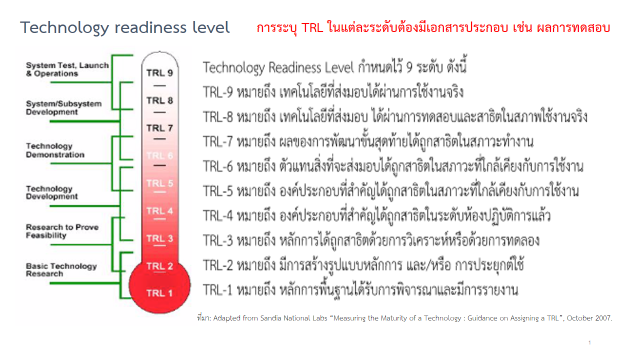 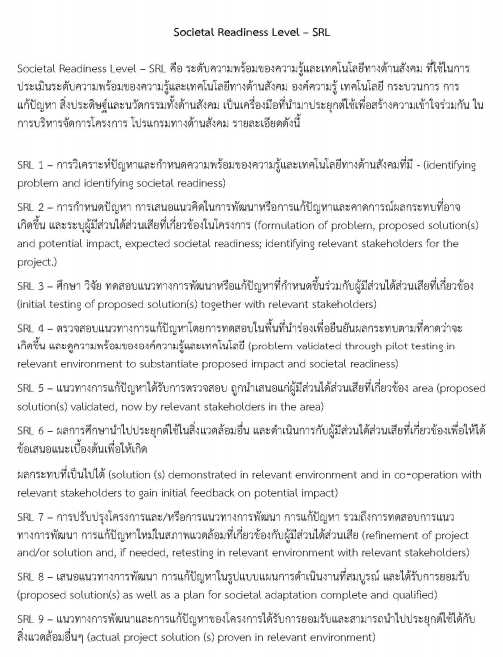 ตัวอย่าง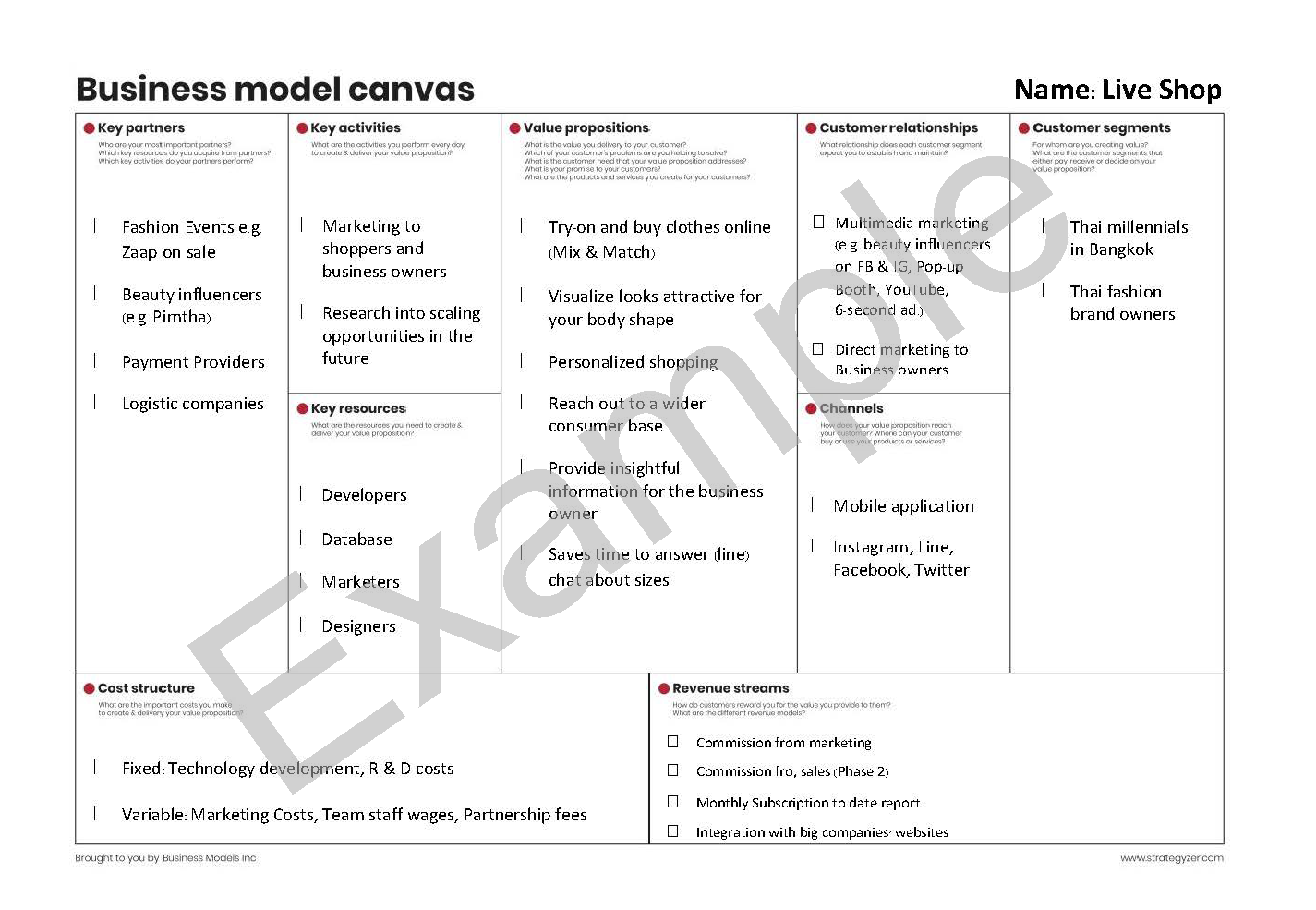 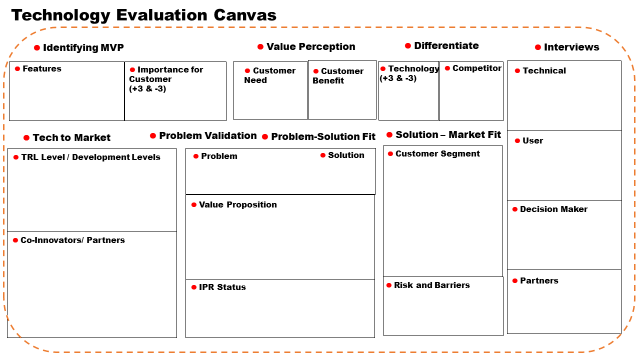 แพลตฟอร์ม (Platform)3 การวิจัยและสร้างนวัตกรรมเพื่อเพิ่มขีดความสามารถการแข่งขันโปรแกรม (Program)10 ยกระดับความสามารถการแข่งขันและวางรากฐานทางเศรษฐกิจเป้าหมาย (Objective)......................................................................................................................ผลสัมฤทธิ์ที่สำคัญ (หลัก)......................................................................................................................ผลสัมฤทธิ์ที่สำคัญ (รอง)......................................................................................................................ชื่อโครงการ (ไทย)......................................................................................................................(อังกฤษ)......................................................................................................................ชื่อหัวหน้าโครงการ (ไทย)  ..................................................................................................................................................................................................................................................................................................................................................................(อังกฤษ)..................................................................................................................................................................................................................................................................................................................................................................ตำแหน่ง.............................................หน่วยงาน.............................................สถานที่ติดต่อ................................................................................................................................................................................................................................................................................................................................................โทรศัพท์.............................................โทรสาร.............................................อีเมล์..................................................................................................................................................................................................................................................................................................................................................................ชื่อหัวหน้าสถาบัน/ต้นสังกัด..................................................................................................................................................................................................................................................................................................................................................................ตำแหน่ง.............................................หน่วยงาน...............................................สถานที่ติดต่อ..................................................................................................................................................................................................................................................................................................................................................................ระยะเวลาโครงการ (รวม) ......... ปี  ตั้งแต่ปี พ.ศ.  .............  ถึง ปี พ.ศ. .............มูลค่ารวมของโครงการ.............................................  บาท  (รวม in cash และ in kind จากทุกฝ่าย)งบประมาณที่เสนอ บพข..............................................  บาท หน่วยงานร่วมสนับสนุนงบประมาณ In CashIn CashIn KindIn Kindรวมรวมหน่วยงานร่วมสนับสนุนงบประมาณ (บาท)สัดส่วนการสนับสนุน(%)(บาท)สัดส่วนการสนับสนุน (%)(บาท)สัดส่วนการลงทุน (%)บพข. หน่วยงานที่ร่วมสนับสนุน 1... (ถ้ามี)หน่วยงานที่ร่วมสนับสนุน 2... (ถ้ามี) (ถ้ามี)รวมคำนำหน้าชื่อ-สกุลตำแหน่งในโครงการหน่วยงาน (คณะ /มหาวิทยาลัย)สัดส่วนการมีส่วนร่วมวัตถุประสงค์แผนงานวิจัยช่วงเวลาที่ทำวิจัยผลงานที่คาดว่าจะได้ ผู้รับผิดชอบเดือนที่ ..... ถึง...........ระบุรายละเอียดประเทศจังหวัดชื่อสถานที่รายการค่าใช้จ่ายปีที่ 1ปีที่ 1ปีที่ 1ปีที่ 1ปีที่ 1ปีที่ 1ปีที่ 2ปีที่ 2ปีที่ 2ปีที่ 2ปีที่ 2ปีที่ 2รวมรายการค่าใช้จ่ายงวดที่ 1งวดที่ 1งวดที่ 1งวดที่ 2งวดที่ 2งวดที่ 2งวดที่ 3งวดที่ 3งวดที่ 3งวดที่ 4งวดที่ 4งวดที่ 4รวมรายการค่าใช้จ่ายบพข.หน่วยงานให้ทุนร่วมหน่วยงานให้ทุนร่วมบพข.หน่วยงานให้ทุนร่วมหน่วยงานให้ทุนร่วมบพข.หน่วยงานให้ทุนร่วมหน่วยงานให้ทุนร่วมบพข.หน่วยงานให้ทุนร่วมหน่วยงานให้ทุนร่วมรวมรายการค่าใช้จ่ายin cashin cashin kindin cashin cashin kindin cashin cashin kindin cashin cashin kindin cash1. ค่าตอบแทนคณะผู้วิจัย1.1 ชื่อ.............................2. เงินเดือนและค่าจ้าง2.1 ชื่อ/วุฒิการศึกษา / ประสบการณ์ทำงาน (ปี)3. ค่าวัสดุวิทยาศาสตร์3.1 รายละเอียด4. ค่าจัดทำต้นแบบ 4.1 ค่าวัสดุ (ทำต้นแบบ)4.2 ค่าใช้สอย (ทำต้นแบบ)4.3 ค่าครุภัณฑ์ (ทำต้นแบบ)5.  ค่าใช้สอย (ค่าวิเคราะห์ตัวอย่าง ค่าเดินทางระหว่างปฏิบัติงาน ค่าใช้สอยอื่นๆ ฯลฯ)5.1 รายละเอียดรวมงบดำเนินการวิจัย6.ค่าอุดหนุนสถาบัน (Overhead)  ไม่เกิน 10 % ของงบดำเนินการวิจัย (ไม่รวมค่าครุภัณฑ์)7. ค่าครุภัณฑ์วิทยาศาสตร์ รวมงบประมาณทั้งสิ้นรวมงบประมาณแต่ละปีทั้งสิ้นชื่อครุภัณฑ์ครุภัณฑ์ที่ขอสนับสนุนครุภัณฑ์ที่ขอสนับสนุนครุภัณฑ์ที่ขอสนับสนุนลักษณะการใช้งานและความจำเป็นการใช้ประโยชน์ของครุภัณฑ์นี้เมื่อแผนงานสิ้นสุดชื่อครุภัณฑ์สถานภาพครุภัณฑ์ใกล้เคียงที่ใช้ ณ ปัจจุบัน (ถ้ามี)สถานภาพการใช้งาน ณ ปัจจุบันลักษณะการใช้งานและความจำเป็นการใช้ประโยชน์ของครุภัณฑ์นี้เมื่อแผนงานสิ้นสุดปีที่เดือนที่ผลงานที่คาดว่าจะสำเร็จ (ระบุรายละเอียด)11-67-1221-67-12ผลผลิตที่คาดว่าจะได้รับรายละเอียดของผลผลิตหน่วยนับผลลัพธ์ที่คาดว่าจะได้รับผลกระทบที่คาดว่าจะได้รับแพลตฟอร์ม (Platform)3 การวิจัยและสร้างนวัตกรรมเพื่อเพิ่มขีดความสามารถการแข่งขันโปรแกรม (Program)10 ยกระดับความสามารถการแข่งขันและวางรากฐานทางเศรษฐกิจเป้าหมาย (Objective)......................................................................................................................ผลสัมฤทธิ์ที่สำคัญ (หลัก)......................................................................................................................ผลสัมฤทธิ์ที่สำคัญ (รอง)......................................................................................................................1เกษตรและอาหาร2สุขภาพและการแพทย์3พลังงาน เคมี และวัสดุชีวภาพ4ท่องเที่ยวและเศรษฐกิจสร้างสรรค์5circular6Digital7ยานยนต์สมัยใหม่ (Next-generation automotive) และระบบอัตโนมัติOKRเป้าหมาย  : 	O3.10a พัฒนาและยกระดับความสามารถการแข่งขันของผู้ประกอบการในอุตสาหกรรม	ยุทธศาสตร์ด้วยการวิจัยและพัฒนานวัตกรรมผลสัมฤทธิ์KR3.10a.1 การลงทุนวิจัยและนวัตกรรมของผู้ประกอบการไทยในอุตสาหกรรม S-Curves เพิ่มขึ้นร้อยละ 15 ต่อปีKR3.10a.2 จำนวนผู้ประกอบการไทยขนาดกลางและขนาดย่อมในอุตสาหกรรม S-Curves ที่ลงทุนพัฒนาเทคโนโลยีและนวัตกรรม เพิ่มขึ้นร้อยละ 10 ต่อปี KR3.10a.3 การขาดดุลการชำระเงินทางเทคโนโลยี (Technology balance of payment) ลดลง 100,000 ล้านบาท เป้าหมาย  : 	O3.10b ต่อยอดอุตสาหกรรมยุทธศาสตร์และวางรากฐานการพัฒนาเศรษฐกิจภายใต้	แนวคิด	เศรษฐกิจชีวภาพ เศรษฐกิจหมุนเวียน และเศรษฐกิจสีเขียว BCG Economy)ผลสัมฤทธิ์KR3.10b.1 มูลค่าทางเศรษฐกิจที่เกิดจากเศรษฐกิจ BCG (เกษตรและอาหาร การแพทย์สุขภาพ การท่องเที่ยวและเศรษฐกิจสร้างสรรค์ พลังงานและวัสดุชีวภาพ) ไม่ต่ำกว่าร้อยละ 25 ของผลิตภัณฑ์มวลรวมในประเทศ KR3.10b.2 การจ้างงานแรงงานที่ใช้ความรู้และทักษะ (Knowledge Worker) ในอุตสาหกรรมเป้าหมาย BCG เพิ่มขึ้นไม่น้อยกว่า 1,000,000 ตำแหน่ง KR3.10b.3 วิสาหกิจฐานนวัตกรรมที่เกี่ยวข้องกับเศรษฐกิจ BCG เพิ่มขึ้น 10,000 รายKR3.10b.4 ปริมาณขยะลดลง 16.5 ล้านตันต่อปี